Special MeetingSE SWCD . SUPPORT JPB MEETING AGENDAMarch 23, 2017LOCATION:		Olmsted SWCD Office Conference Room A			2122 Campus Drive SE			Rochester, MN 55904 TIME:		10:00 AM – AGENDAINTRODUCTIONS ACTION ITEMSAuthorize Executive Committee to Meet Jointly with SE Water Resources Board Executive Committee to Discuss Shared Administration Options, April 5th, 2017 at 10:00 AM.Review and approve Minnesota Board of Water and Soil Resources Funding within the Regional Conservation Partners Program: Lower Mississippi River Feedlot Management in Minnesota Conservation Cost Share Policy.Action on whether or not to move forward with developing a policy of charging fees for technical assistance to landowners without cost share funding.OtherADJOURNMENT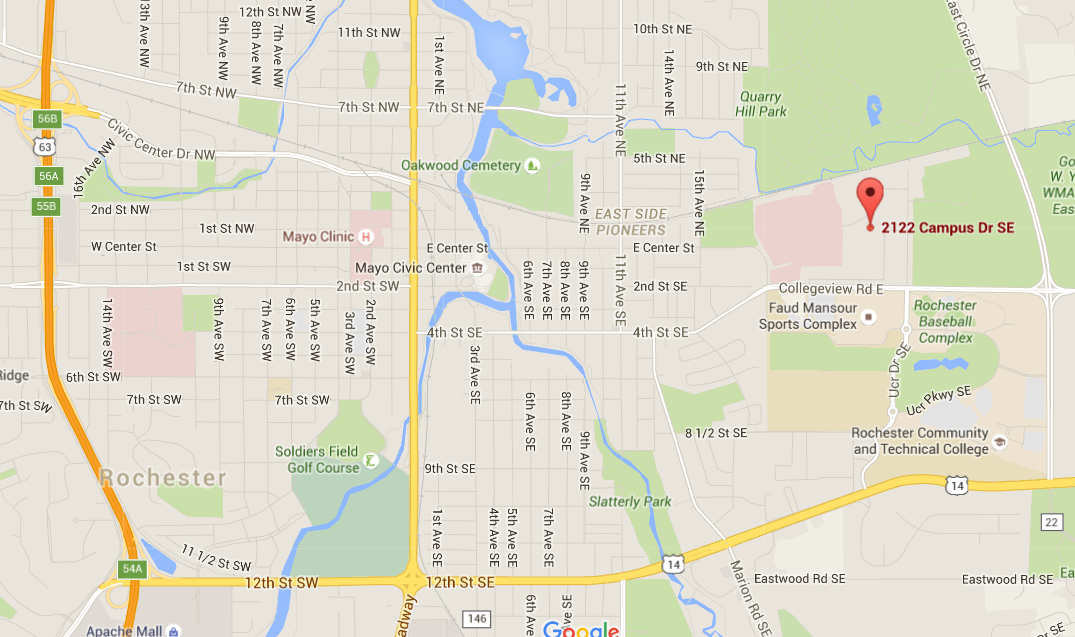 P:\SE SWCD JPB\Word Documents\SRF JPB Meetings (Full Board)\2017\jpb agenda March 23 2017 Special Meeting.docx